Задания теоретического тураШкольного этапа олимпиады школьников по ТехнологииНоминация «Техника и техническое творчество»5 класс 2019-2020 уч. годВремя выполнения заданий 40 мин. Максимальное количество баллов 10.Выберите правильный ответ.Технология – это…а. наука о взаимодействии веществ;б. наука о преобразовании материалов, энергии и информации;в. наука о взаимодействии предметов в окружающем пространстве.2. Дайте определение и приведите примеры.Орудия труда – это ________________________________________________Выберите название технологической операции, выполняемой рашпилем.  а.  строгание.б  пиление.в. опиливание.Дайте определение.Деталь-это_______________________________________________________Назовите лесоматериал, который можно получить при поперечной распиловке ствола дерева.______________________________________________________Подпишите названия графических документов.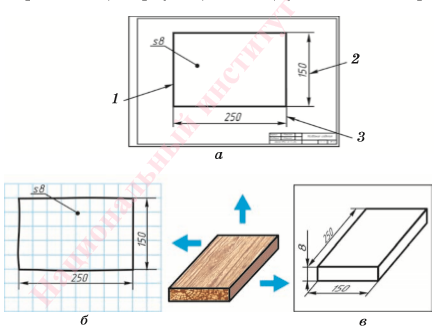 а)_________________, б)_______________,в)_________________Назовите техническое устройство, позволяющее произвести сверление сквозного отверстия диаметром 10 мм в деревянном бруске с поперечным сечением 40 × 40 мм._____________________________________________________________Последовательность процесса изготовления детали указывается  а. на чертеже. б. на эскизе. в. в технологической карте. г. в технической спецификации.Какие объекты техники вам знакомы? Приведите три примера.________________________________________________________________Приведите три примера потребителей электрической энергии, которыми вы пользуетесь в быту. ___________________________________________________________